GSA+Procédure de connexion RDSDocument disponible en version électronique sur le site internet GSA+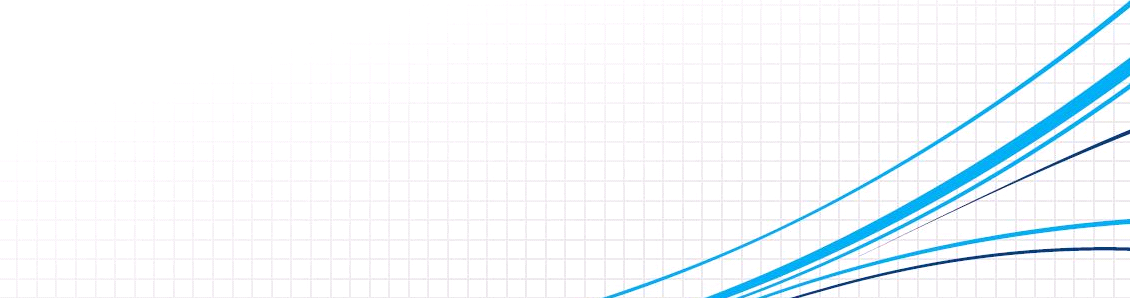  (www.gsaplus.fr) – rubrique informations GSA+ / Informatique Pour copie du lien nécessaire à l’installation de la connexionSommaire	Installation du certificatLa 1ere partie "Installation du certificat" n'est a effectué qu'à la 1ere connexion depuis un même ordinateur. Si vous avez déjà installer le certificat, merci de passer directement au paragraphe 2Connexion RDSFin du documentEnregistrer le fichier ci-contre en réalisant un clic droit/copierFaites un clic droit/coller sur votre bureauDouble-cliquer sur le certificat se trouvant sur votre bureau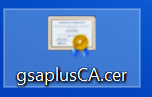 Cliquer sur le bouton "Installer un certificat"Cliquer sur "Suivant"Cocher la case "Placer tous les certificats dans le magasin suivant"PuisCliquer sur "Parcourir"Sélectionner "Autorités de certification racines de confiance"PuisCliquer sur OKCliquer sur "Suivant"Cliquer sur "Terminer"Cliquer sur "Oui"Cliquer sur "OK"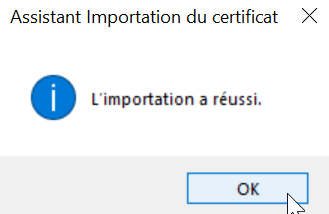 Depuis le navigateur Internet ExplorerOuvrir l'url https://rds.gsaplus.frCliquer sur la roue crantée en haut à droitePuisSur "Options internet"Cliquer sur l'onglet "Sécurité"Puis "Intranet local"Puis "Sites"Cliquer sur "Avancé"Cliquer sur "Ajouter"Renseignez vos identifiants de connexionPuis cliquer sur "S'inscrire"Cliquer sur l'icone "GSA+"Il est possible que l'avertissement ci-contre s'affiche à la 1ere execution :Cocher la case "Ne pas me redemander…"
puis Cliquer sur "Connexion"La connexion s'initie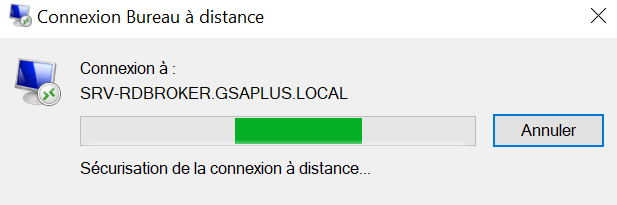 Si le message ci-contre apparait,Cliquer sur "Ne pas me redemander…"PuisCliquer sur "Oui"Vous voilà  connecté à votre bureau RDS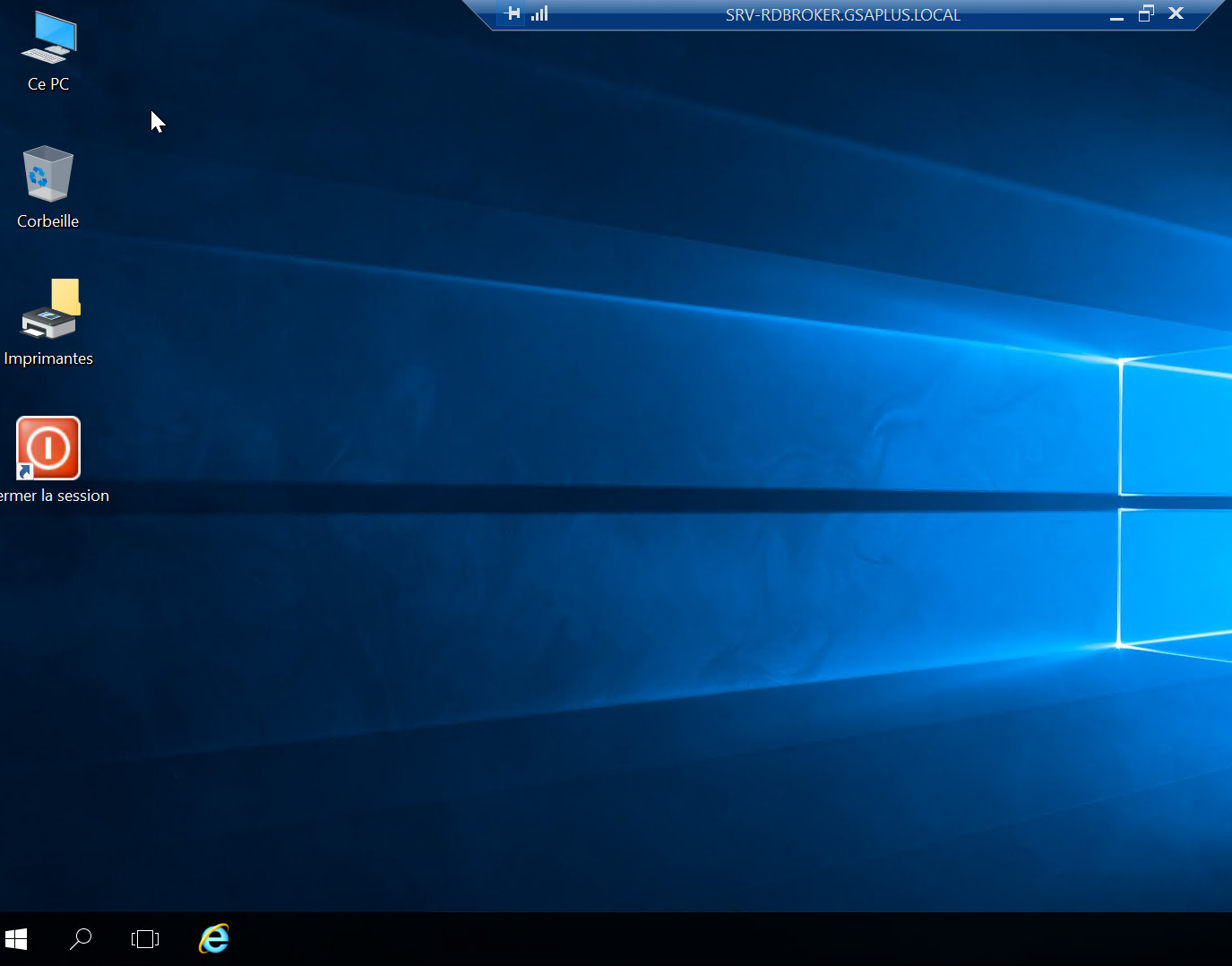 